																		Pielikums Nr. 2.1.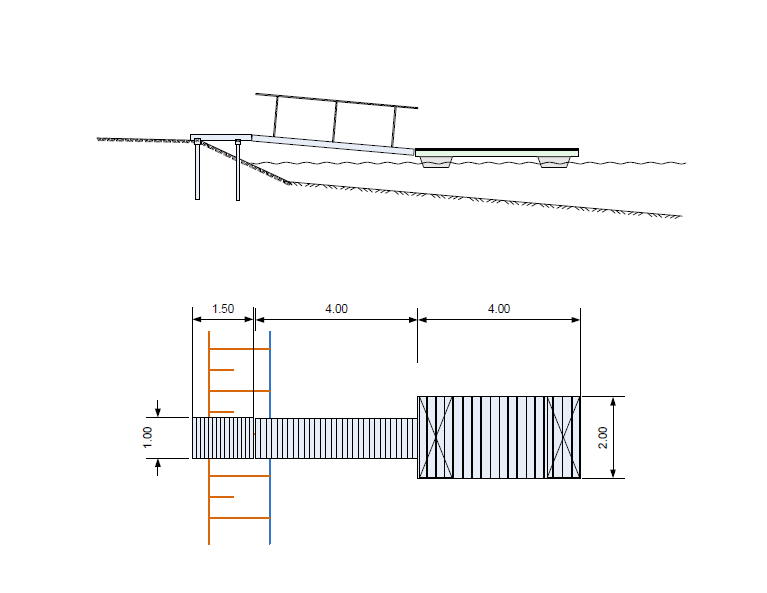 Laivu piestātnes skice